Englewood Isles Property Owners Association, Inc.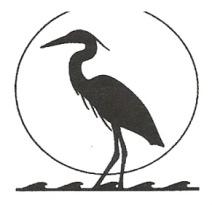 Unit 4, 5 and 61811 Englewood Road #240			Englewood, Florida 34223-1840         	Web:  www.EIPOA.orgEIOPA BOD MEETING March 13, 2024 @6:03 PM via ZOOMAttendance:  Gail Turner, President, Bill Callahan, Vice President, Frank Collins Treasurer, Teri Woodcock, Secretary, Gary Laflamme, Juergen Kros, Kris Boucher, Bill White.  Absent:  Mindy Hazlett.  A quorum was met.  The Agenda, P&L, and past minutes were emailed to BOD members.  Signs were posted.  The meeting began at 6:03PM.President’s Report: Gail Turner:  The Sheriff’s Department placed an electronic speed sign on Gladstone.  Hopefully, people will slow down.Vice President’s Report:  Bill Callahan:  All corrections were made to the 2024 Englewood Isles Directory and will be sent to printer. Directory is published free courtesy of PCI Communications.Treasure’s Report:  Frank Collins:  Reviewed P&L and advised there is $50,000 in CD’s, $22,957 in accounts receivable.  He also advised that 4 Estoppel fees totaling $800 were collected & closed.  Taxes were completed & will be mailed out.Secretary’s Report:  Teri Woodcock:  Requested motion to accept 2/14/24 minutes.  Gail Turner noted one correction to minutes (Mindy Hazlett absent from meeting).  Motion made to accept corrected minutes & minutes approved.Committee ReportsArchitectural Committee:  Gary Laflamme:  There are a few projects underway with approvals.  Properties on Brandywine and Gladstone approved for new roofs; Fence replacement for A/C unit on Ardenwood; Gary also advised that the property owner on Eden is getting plans together for pool cage—railing & fence not acceptable.  Gary needs to follow-up with the property owner at corner of Eden & Gladstone to determine what delay is with getting roof replacement.  Parkway Committee:  Bill Callahan:  He attended a meeting on Monday, 3/11/24.  Mulching is completed on parkway & parkway looks great.Fine Committee:  Bill Callahan:  There are no fines to vote on.  He provided update on a 226 Brandywine. He had contact with owner which is an LLC. The letters were sent to the wrong address, and a meeting with the owner’s property manager is planned. 417 Lemonwood received violation letter for lawn but still not corrected. No action has been taken on 350 Eden.  2nd violation letter sent on 2/26/24.  If no action has been taken, the Board needs to vote to send crew in and clean up weeds, dead trees, shrubs & vines growing on house.  Covenants say to send letter & give 2 weeks notice informing owner the Board has authority to clean up property at owner’s expense if not cleaned up under Article 11C of Covenants.  Motion made and approved to enact Article 11C of Covenants.Property Maintenance:  Gail Turner:  25 letters of violation sent out—17 were 1st letters and 8 were 2nd letters (3 corrected & 2 for Daniel’s properties).Communications Committee:  Kris Boucher:  Spring Newsletter on schedule to distribute before Easter. Kris advised he is having success with offering a 10% discount to advertisers who pay yearly upfront to advertise in EIPOA Newsletters.  Bill Callahan reminded Kris that the Directory must go in separate bag for distribution.  Social Committee:  Gail Turner:  Informed members that Elizabeth Laflamme planned block party for St. Patrick’s Day on Friday, 3/15 at Ardenwood Circle.  Open to all Englewood Isles and is $5.00 for residents not in 4/5/6.  Social calendar will be in next newsletter.Welcome Committee:  No attendance from Richard Boyer.Old Business:  Gail Turner:  Don Bayley send out mass e-mailing for the electronic elections permission requests.  To date, only 37 people have responded.  Teri Woodcock:  Provided general information on the rental of storage unit and will e-mail BOD members pricing she obtained.New Business:  Juergen Kroos:  Acting on behalf of the Lake Association, proposed a $50 reduction in EIPOA fees for the Lake Association residents.  This proposal was vetoed by all BOD Members. Meeting adjourned at 7:09PM.Respectfully submitted by Teri Woodcock, Secretary